المستوى: الثالثة متوسط                                                                                         المـدة : ســــاعة ونصف     ﴿    الاختبار الثاني في مادة العلوم الفيزيائية والتكنولوجية   ﴾التمرين الأول:( 8ن)الجزء الاولاكمل الجدول التالي الجزء الثاني جهاز كهربائي استطاعة تحويله 3000W استهلك خلال تبادل طاقوي طاقة محولة قدرها 600Kj احسب زمن التحويل اللازم لذلكالتمرين الثاني:( 6ن)إليك الأدوات التالية: قدر ، ماء، عنفة، بكرات، سيور، محرك كهربائي، أسلاك توصيل، ، قارورة غاز، موقد.* اقترح تركيبا يمكنك من تدوير المحرك الكهربائي بواسطة قارورة الغاز * شكل السلسلة الوظيفية الموافقة للتركيب. * شكل السلسلة الطاقوية الموافقة للتركيب مع تبيان الطاقة غير المفيدة –الضائعة-* شكل الحصيلة الطاقويةالتمرين الثالث:( 6ن)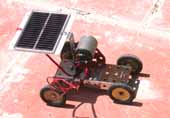 تشغل لعبة بشكل سيارة بخلية كهر وضوئية (بالطاقة الشمسية) كما هو مبين  بالشكل.شكل مايلي:1. السلسلة الوظيفية	2. السلسلة الطاقوية3. الحصيلة الطاقوية للمحرك  في اللعبة السابقة.